ГИДРО- И ПНЕВМОПРИВОДТема 4. Управление и регулирование в ГПП.Билет № 1Вопрос. Гидроторможение (демпфирование) как способ регулирования: виды и особенности гидродемпферов. Тест. При объемно-машинном регулировании и постоянной мощности N крутящий момент регулируемого гидромотора M с увеличением частоты вращения n2 изменяется по кривой…  Задача 1.В двухштоковом ГЦ при включении гидрораспределителя в позицию «о» скорость поршня максимальна. Найти uo, ua , ub при данных: D = 100 мм, d1 = 20 мм, d2 = 80 мм; Подача Q = 1 л/с; плотность РЖ 800 кг/м3.Построить циклограмму u = f(l) приLxx= 20 см, Lpx = 40 см и циклохронограмму N = f (t) при давлениях рн = 5 МПа, рсл = 5 кПа.                                                                    Задача 2.  Гидроцилиндр должен развивать усилие R = 75 кН при скорости движения штока u = 4 cм/с. Диаметр поршня D =  200 мм, штока d = 100 мм; КПД ГЦ: ηоц = 0,95, ηм = 0,9.  Дроссель с площадью прохода ωо = 0,8 см2 обеспечивает холостой ход поршня без нагрузки.Определить: - скорость холостого хода ихх;- мощность нагнетателя; - циклограмму скоростей (в масштабе).     Составил доц. Дорошенко В.А., 2021                                              ГИДРО- И ПНЕВМОПРИВОДТема 4. Управление и регулирование в ГПП.Билет № 2Вопрос.  Объемно-дроссельное регулирование и его особенности.Тест.   Характеристика регулятора потока – это кривая …                                                                                          Задача 1. Диаметр плунжера насоса d = 20 мм, число рядов плунжеров в роторном блоке т = 3. Эксцентриситет ен изменяется в пределах от 2 до 5 мм.  Насос питает по замкнутой схеме пластинчатый нерегулируемый гидромотор с егм= 4 мм, В = 30 мм, δ = 1 мм, Z = 12, R1 = 47 мм, R2 = 43 мм. Как будет изменяться частота вращения ГМ при изменении ен , если пн = 600 об/мин?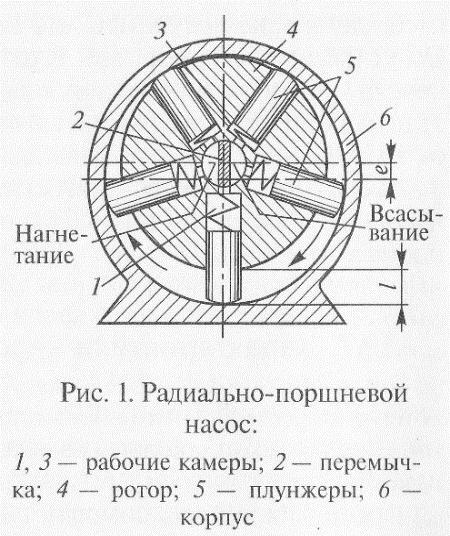 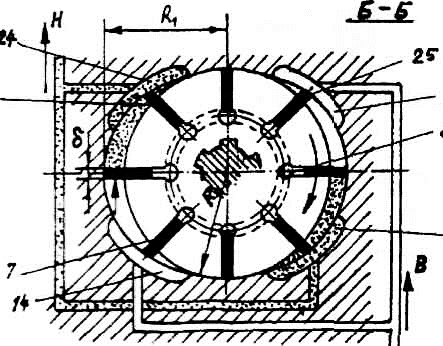  Задача 2. Шток ГЦ совершает две скорости движения ихх, ирх. Регулятором является дроссель с параметрами: μдр= 0,7; площадь прохода ωдр = 0,5 см2. Размеры ГЦ: D = 300 мм, d = 0,5D; КПД ГЦ: ηоц = 0,94; ηмц = 0,9. При рабочем ходе преодолевается нагрузка R = 10 кН, при этом давление равно рн = 0,5 МПа. Определить: - скорости ихх и ирх; - эти же скорости при параллельной установке дросселя.                                                                                           Составил доц. Дорошенко В.А., 2021ГИДРО- И ПНЕВМОПРИВОДТема 4. Управление и регулирование в ГПП.Билет № 3Вопрос. Управление выходным звеном ОГП «по нагрузке» (давлению): способы и схемы.Тест. Относительная степень открытия дросселя ϖ = ω/ωo = 0,5 на характеристиках u = f(R) соответствует кривой … (1б)                                                                                                               1                                                   Задача 1.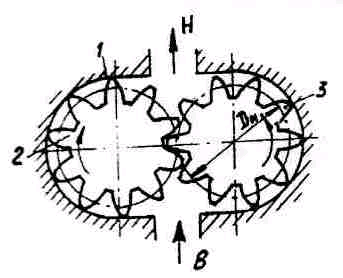 Задача 2. Рабочие параметры ГЦ регулируются дросселем, установленным на входе (рис. 3).. Размеры ГЦ: D =200 мм, d = 0,5 D, длина хода l = 12 d. Необходимая скорость рабочего хода под нагрузкой R = 10 кН равна u = 2 см/с. Площадь проходного отверстия дросселя ωо = 0,8 см2, коэффициент расхода μдр = 0,6. КПД гидроцилиндра: ηоц = 0,9; ηмц = 0,85; ηн = 0,8. Плотность жидкости ρ = 850 кг/м3.Найти: 1) Необходимые давление рн и подачу Qн насоса при давлении на сливе рсл = 2 атм; 2) скорость обратного хода поршня ГЦ;3) мощность приводного двигателя «М».                Составил доц. Дорошенко В.А., 2021ГИДРО- И ПНЕВМОПРИВОДТема 4. Управление и регулирование в ГПП.Билет № 4Вопрос. Объемно-схемное регулирование с применением «дифференциальной схемы». Расчет скоростей.Тест.  Характеристика регулятора потока – это кривая …        Задача 1.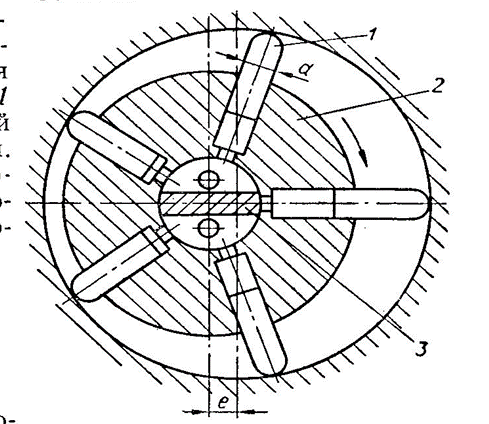 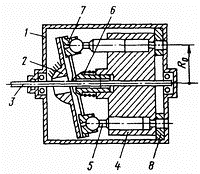 Размеры АПН d = 10 мм, s = 20 мм, число поршней Z = 7; объемный КПД ηон = 0,8. Размеры радиально-поршневого ГМ: d = 20 мм, е = 3 мм, число поршней в ряду Z = 5, КПД ηогм = 0,85. Определить число оборотов ГМ n2, если насос вращается с частотой пн = 1000 об/мин. Построить регулировочные характеристики ОГП при изменении эксцентриситета ГМ е = 0…3 мм и давлении насоса рн = 2 МПа.Задача 2. Регулирование скорости движения корпуса ГЦ производится дросселем, установленным параллельно гидродвигателю. Давления в линиях равны рн  и рсл = 50 кПа. Размеры ГЦ: D = 200 мм, d = 100 мм.                                                                                      a       b                                        Составил доц. Дорошенко В.А., 2021ГИДРО- И ПНЕВМОПРИВОДТема 4. Управление и регулирование в ГПП.Билет № 5Вопрос. Объемно-схемное регулирование с применением параллельной работы насосов: особенности применения.Тест. Циклограмма скорости при движении поршня влево – это кривая…                                                                                                                и                                                                             1                                           1             3                                                                              2                                                    Рис. 1.          А                                                                                                      Задача 1.          Насос и гидромотор, идентичные по конструкции, но разных размеров, соединены по замкнутой схеме (рис.2). Число оборотов вала гидромотора п2 = 900 об/мин, рабочий объём Vогм = 12 см3; у насоса Vон= 9 см3.  Определить число оборотов и подачу насоса, при ηон = 0,9; ηогм= 0,8.                                                                                               Рис. 2              Задача 2.  В рычажно-поршневом ПГД (рис. 3) насос подает Qн = 15 л/мин, дроссель при ходе вправо пропускает Qдр = 7 л/мин. Размеры ГЦ: D=120 мм, d1 = 50 мм, d2 = 70 мм, ηоц = 0,94; ηц = 0,9; плечи рычагов: R1 = 120 мм, R2 = 130 мм. Потери давления в линиях и аппаратуре Δр =0,2 МПа,    Определить: - крутящие моменты вправо и влево М1 и М2; - угловые скорости поворота ω1 и ω2.Составил доц. Дорошенко В.А.ГИДРО- И ПНЕВМОПРИВОДТема 4. Управление и регулирование в ГПП.Билет № 6Вопрос. ОМР с регулируемыми насосом и ГМ: характеристики и диапазон регулирования.Тест. Какая циклограмма соответствует этому типу гидродемпфера?                                                                1                                                                                        2                                                                                                 3                Vo                        Рис.1.Задача 1.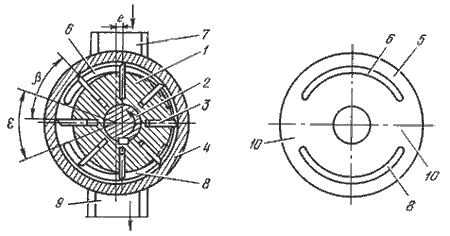 Найти: - частоту вращения аксиально-поршневого ГМ с размерами: d = 12 мм, s = 30 мм, число поршней z = 5; КПД: ηогм = 0,95, ηмгм =0,8; - крутящий момент при рн = 5 МПа.                                                         Задача 2.             ГИДРО- И ПНЕВМОТема 4. Управление и регулирование в ГПП.Билет № 7Вопрос. Объемно-машинное регулирование(ОМР) и его особенности. Регулируемые гидромашины, их разновидности.Тест.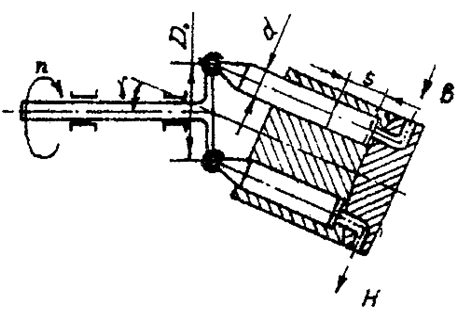 3адача 1. В двухштоковом ГЦ (рис. 2) при переключении гидрораспределителя в позиции «а», «b» и «о» скорость поршня и существенно изменяется. Найти uo, ua , ub при данных: D = 120 мм, d1 = 30 мм, d2 = 80 мм; и подаче Q = 1,2 л/с. Построить циклограмму скоростей (в масштабе).. Задача 2.            M, ω1                    R              Fp      Rc                                                                                                       rрн                рсл                                                                                                                             Составил доц. Дорошенко В.А., 2021ГИДРО- И ПНЕВМОПРИВОДТема 4. Управление и регулирование в ГПП.Билет № 8Вопрос. Параллельно – дроссельное регулирование скорости ГД: особенности схемы и регулировочные характеристики.Тест. Насос и гидромотор, идентичные по конструкции, соединены по замкнутой схеме. Число оборотов вала гидромотора п2 определится по формуле… Варианты ответа:n2 = (n1Vo1/Vo2); 2) n2 = (n1Vo1ηo1/Vo2); 3) n2 = (n1Vo1ηo1ηo2/Vo2);  4) n2 = (n1Vo1/Vo2ηo2Задача 1.                                                                               R   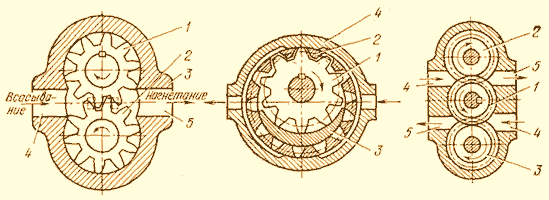 3адача 2. Рычажно-поворотный ГД с размерами; D = 200 мм, d = 0,5 D, Ro = 2D должен развивать крутящий момент М = 10 кН∙м при ω = 0,3 с−1..                               Д2                                                              рсл                              ГИДРО- И ПНЕВМОПРИВОДТема 4. Управление и регулирование в ГПП.Билет № 9Вопрос. Последовательно – дроссельное регулирование в ГПП с установкой Др на входе в ГД: преимущества и недостатки. Регулировочные характеристики ПДР.Тест. При соединении полостей гидроцилиндра с d = 0,5 D по «дифференциальной схеме» (поз. «а») скорость и1 будет равна ku2… (Рис. 1. поз. «б»)Варианты ответа:2 и2    2) 3 и2   3) 4 и2   4) 1,5 и2                                             а         бЗадача 1.                                                                                                                                                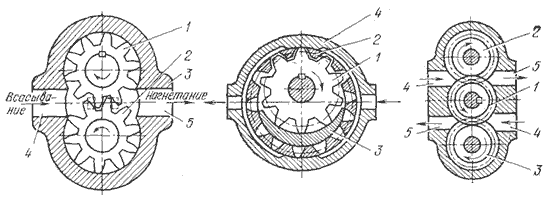 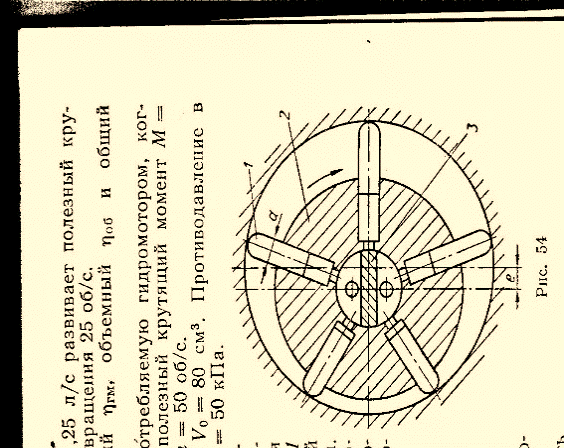 Найти: число оборотов РПГМ и крутящий момент при давлении рн = 5 МПа.Задача 2.  В ПГД рычажно-поршневого типа (рис. 3) насос подает Qн = 12 л/мин, при этом дроссель при ходе вправо пропускает Qдр = 6 л/мин. Размеры ГЦ: D=100 мм, d1 = 50 мм, d2 = 65 мм, ηоц = 0,94; ηц = 0,9; плечи рычагов: R1 = 125 мм, R2 = 150 мм. Потери давления в линиях и аппаратуре Δр =0,2 МПа; ηн = 0,8.    Определить: - крутящие моменты вправо и влево М1 и М2; - угловые скорости поворота ω1 и ω2; - необходимую мощность приводного двигателя «М».Составил доц. Дорошенко В.А., 2021ГИДРО- И ПНЕВМОПРИВОДТема 4. Управление и регулирование в ГПП.Билет № 10Вопрос. Комбинированная схема циркуляции РЖ в системах ОГП: принцип компоновки и преимущества.Тест. Коэффициент ОГП с дроссельным регулированием составляет…Варианты ответа: 1) 80 %, 2) 60 %, 3) 45 %, 4) 30 %.Задача 1.                                                                                                          Аксиально-поршневой насос 1(рис. 1) подает в гидроцилиндр 2 жидкость плотностью ρм = 840 кг/м3 и вязкостью v = 0,4 см2/с по трубопроводу 3 диаметром do = 22 мм и длиной L = 20 м с суммарным коэффициентом местных сопротивлений системы ξобщ. Аксиально-поршневой насос с диаметром плунжеров d = 20 мм, число плунжеров Z= 7, длина хода s = 40 мм; КПД: ηно= 0,92; ηн = 0,9. ГЦ, одноштоковый с диаметром поршня D = 150 мм, штока – dш = 0,5D; скорость прямого хода штока и = 5 см/с; КПД: ηоц = 0,9; ηгц = 0,85. Регулирование скорости – дросселем 3 с площадью прохода ωдр = 8 см2.  Нагрузка на шток R = 32 кН. Определить: 1) необходимую подачу и мощность насоса; 2) построить характеристику установки и найти рабочую точку.Определить число оборотов гидромотора и крутящий момент на выходе при изменении величины е от 2 до 4 мм.  Построить регулировочную характеристику ОГП.Составил доц. Дорошенко В.А., 2021ГИДРО- И ПНЕВМОПРИВОДТема 4. Управление и регулирование в ГПП.Билет № 11Вопрос. Открытая (разомкнутая) схема циркуляции РЖ: плюсы и минусы, ограничения по применению.Тест. Рекомендуемая мощность для ОГП с дроссельным регулированием не должна превышать…Варианты ответа: 1) 5 кВт, 2) 8 кВт, 3) 10 кВт, 4) 15 кВт.Задача 1. Регулирование скорости движения корпуса ГЦ производится дросселем, установленным последовательно гидродвигателю. Давления в линиях равны рн  и  рсл = 50 кПа. Размеры ГЦ: D = 200 мм, d = 100 мм.                                                                                      a       b                                        Задача 2. 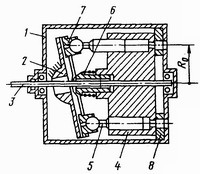      Диаметр плунжеров аксиально-поршневого насоса d = 20 мм, число их Z = 7, диаметр окружности центров плунжеров Do = 50 мм, угол наклона диска γ = 30о., КПД: ηон = 0,95, ηмн = 0,84; плотность жидкости ρ= 850 кг/м3, частота вращения ротора пн = 1450 об/мин, рабочее давление рн = 6,5 МПа.  Шестеренный ГМ с шестернями шириной В = 35 мм, числом зубьев z = 9; модулем т = 4 мм, КПД: ηогм = 0,9; ηмгм = 0,9 соединен с АПН по замкнутой схеме циркуляции. Найти частоту вращения ГМ и значение крутящего момента, а также их изменение при установке параллельно дросселя с ωдр = 0,2 см2, μдр = 0,6. ГИДРО- И ПНЕВМОПРИВОДТема 4. Управление и регулирование в ГПП.Билет № 12Вопрос. Схемы циркуляции рабочей жидкости в ОГП: виды, достоинства и недостатки.Тест. Объемное регулирование скорости по сравнению с дроссельным…Варианты ответов (указать не менее двух): Более энергоэффективное; 2) более точное; 3) менее экологичное; 4) требует более мощного оборудования; 5) недостаточно гибкое.  Задача 1. Рычажно-поршневой ПГД через рычаг длиной r = 150 мм создает возвратно-поворотное движение с помощью поршней диаметром D = 100 мм. Плотность РЖ ρ = 800 кг/м3.Определить крутящий момент М и угловую скорость поворота при давлении нагнетания рн = 6,0 МПа и расходе РЖ в дросселе Qдр = 0,2 л/с при ηмгд = 0,95. Противодавление слива рсл = 0,5 МПа.Какими будут М и ω будут при работе без дросселя?Задача 2.                                                                                                      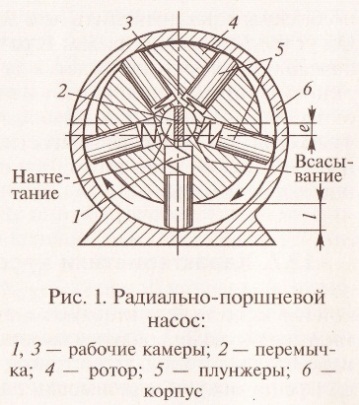 Радиально-поршневой насос 1 подает в гидроцилиндр 2 минеральное масло плотностью ρм = 840 кг/м3 и вязкостью v = 0,4 см2/с по трубопроводу 3 диаметром do = 18 мм и длиной L = 16 м  с коэффициентом местных сопротивлений системы ξобщ = 5. Диаметр плунжеров d = 10 мм, е = 4 м; КПД: ηно= 0,92; ηн = 0,9. Гидроцилиндр – с диаметром D = 100 мм, штока – dш = 0,5D; скорость прямого хода штока и = 5 см/с; КПД: ηоц = 0,9; ηгц = 0,85. Регулирование скорости – дросселем 3 с площадью прохода ωдр = 5 мм2.  Нагрузка на шток R = 15,6 кН. Определить: - необходимое давление и мощность насоса; - число оборотов насоса; - скорость обратного хода ГЦ при реверсе потока.Составил доц. Дорошенко В.А.ГИДРО- И ПНЕВМОПРИВОДТема 4. Управление и регулирование в ГПП.Билет № 13Вопрос. Замкнутая схема циркуляции РЖ: особенности применения.Тест. Дроссельное регулирование в ОГП по сравнению с объемным…Варианты ответов (указать не менее трёх):более точное, 2) менее энергозатратное, 3) менее дорогостоящее, 4) более энергоэффективное, 5) более плавное, 6) не позволяет автоматизировать рабочий цикл, 7) применяемое только в замкнутых системах.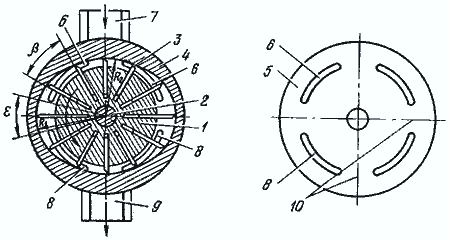      S2                хх        рх                                                                                                        Задача 2.Три насоса, включенных параллельно, питают гидроцилиндр, выполняющий многоскоростной цикл. Размеры ГЦ: D = 200 мм, d = 100 мм, скорости движения штока: и1 = 8 см/с; и2 = 6 см/с; и3 = 3 см/с. КПД ГЦ: ηоц = 0,92; ηмц = 0,85.Определить подачи и мощность насосов, приняв КПД: ηон = 0,95; ηмн = 0,9 при нагрузках R1 = 5 кН; R2 = 10 кН, R3 = 20 кН.Какова будет максимальная необходимая мощность приводного двигателя M?Построить циклограмму u = f(L)Составил доц. Дорошенко В.А.ГИДРО- И ПНЕВМОПРИВОДТема 4. Управление и регулирование в ГПП.Билет № 14Вопрос. Дроссели как регуляторы скорости рабочего органа машины: принцип действия, схемы установки, расчеты расхода.Тест. Объёмно-схемное регулирование скорости по сравнению с объёмно-машинным…Варианты ответов (не менее двух):Редко применяемое, 2) более дорогостоящее, 3) менее энергозатратное, 4) мало вариантное, 5) более простое, 6) не требующее сложного оборудования.Задача 1.                                                                                                      Объемный шестеренный насос 1 подает в гидроцилиндр 2 минеральное масло плотностью ρм = 850 кг/м3 и вязкостью v = 0,4 см2/с по трубопроводу 3 диаметром do = 40 мм и длиной L= 15 м с суммарным коэффициентом местных сопротивлений системы ξобщ = 8. Шестерни с модулем зацепления т = 10 мм, числом зубьев z = 6, шириной шестерни В = 60 мм; КПД: ηно= 0,72; ηн = 0,68. Гидроцилиндр – поршневой, одноштоковый с диаметром поршня D = 350 мм, штока – dш = 0,5D; скорость прямого хода штока и = 4,5 см/с; КПД: ηоц = 0,8; ηгц = 0,85.  Регулирование скорости – дросселем 3 с площадью прохода ωдр = 0,5 см2.  Нагрузка на шток R = 96 кН. Определить: - необходимую подачу и мощность насоса; и построить циклограмму скоростей в прямом и обратном ходе.Изобразить схему в функциональных обозначениях и регулировочные характеристики.ГИДРО- И ПНЕВМОПРИВОДТема 4. Управление и регулирование в ГПП.Билет № 15Вопрос. Дроссельное регулирование с установкой дросселя на выходе из ГД: особенности регулирования.Тест. Применение регулируемых насоса и гидромотора при машинно-объемном регулировании позволяет…Варианты ответа: 1) ускорить изменение скорости, 2) расширить диапазон регулирования, 3) повысить мощность ОГП, 4) снизить стоимость оборудования.Задача 1.                                                                              R     рн Определить число оборотов насоса и крутящий момент на выходе при изменении величины хода s от 10 до 40 мм.  Построить регулировочную характеристику ОГП.Составил доц. Дорошенко В.А.ГИДРО- И ПНЕВМОПРИВОДТема 4. Управление и регулирование в ГПП.Билет № 16Вопрос. Параллельно-последовательное регулирование в ГПП: особенности применения.Тест. Назначение дросселя в системах с объёмно-дроссельным регулированием – это…Варианты ответа: повышение мощности ОГП, 2) снижение пульсации скорости, 3) осуществление точной регулировки скорости ГД, 4) предохранение гидросистемы от перегрузки.Рн, Q